БОЙОРОК                                                                       РАСПОРЯЖЕНИЕ«13» апрель 2018 й.                            № 1-07                «13» апреля 2018  г.О проведении месячника пожарной безопасности на территории сельского поселения Дмитриево-Полянский сельсовет муниципального района Шаранский район Республики Башкортостан Во исполнение постановления Правительства Республики Башкортостан                 от 16 апреля 2012 года № 111 «О ежегодном комплексе мероприятий по обеспечению пожарной безопасности в весенне-летний период на территории Республики Башкортостан, приказа Главного управления МЧС России по Республике Башкортостан от 28.12.2017 № 778п «О плане основных мероприятий Главного управления МСЧ России по Республике Башкортостан на 2018 год», в целях минимизации риска возникновения чрезвычайных ситуаций с наступлением весенне-летнего периода:1. Провести в период с 18 апреля по18 мая 2017 года месячник пожарной безопасности на территории сельского поселения Дюртюлинский сельсовет муниципального района Шаранский район Республики Башкортостан.2. Утвердить план мероприятий по проведению месячника пожарной безопасности (приложение № 1).3. Рекомендовать руководителям сельхозпредприятий и КФХ, организаций всех форм собственности:- обеспечить устранение в полном объеме, нарушений, указанных в предписаниях федерального государственного пожарного надзора;- организовывать проведение инструктажей и занятий о мерах пожарной безопасности с работниками (персоналом), в том числе в быту, в лесах, при проведении массовых мероприятий и т.д., независимо от функционального назначения объекта защиты;- проводить занятия с детьми в виде «деловых игр» по изучению правил противопожарного режима с использованием наглядной агитации, правил поведения детей в случае обнаружения пожара, а также организованной их эвакуации в безопасные зоны, правил применения первичных средств пожаротушения (огнетушителей);- организовать проведение комплекса профилактических мероприятий по недопущению чрезвычайных ситуаций, связанных с возникновением природных пожаров и переходом огня на населенные пункты и объекты инфраструктуры;- принять исчерпывающие меры по выполнению противопожарных мероприятий на объектах  летнего отдыха детей;- в срок до 18 мая 2018 года предоставить в администрацию муниципального района (через отдел по ГО и ЧС) информацию о выполнении данного распоряжения.4. Контроль за выполнением данного распоряжения оставляю за собой.Глава сельского поселения                                                Г.А.АхмадеевПриложение № 1к распоряжению № 1-06 от 13.04.2018 г.ПЛАНмероприятий по проведению месячника пожарной безопасностив сельском поселении Дмитриево-Полянский сельсовет муниципального района Шаранский район Глава сельского поселения				     Г.А.АхмадеевБАШҠОРТОСТАН  РЕСПУБЛИКАҺЫШаран районы Муниципаль районынынДмитриева Поляна ауыл СоветыАуыл билэмэпы хакимиэте452630,  Дмитриева Поляна ауылы,тел.(34769) 2-68-00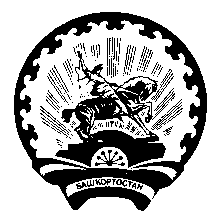 РЕСПУБЛИКА  БАШКОРТОСТАНМуниципальный район Шаранский районАдминистрация сельского поселенияДмитриево-Полянский сельсовет         452630, д. Дмитриева Поляна,тел.(34769) 2-68-00№п/пНаименование мероприятийСрок исполненияОтветственныйза исполнение1.Информирование населения о ходе и итогах месячника пожарной безопасности, по предупреждению пала прошлогодней травы и разжиганию костров в лесах Апрель-майАдминистрация СП 2.Принятие муниципальных правовых актов по обеспечению пожарной безопасности в весенне-летний пожароопасный период05.05.2018 г.Администрация СП3.Обеспечение готовности сил и средств противопожарных и аварийно-спасательных формирований к ликвидации возможных пожаров и аварий. Участие в смотре техники и пожарно-тактических учений11.05.2018 г.ПредседательКЧС и ОПБ СП4.Проведение заседания комиссии по ЧС и ОПБ сельского поселения Дмитриево-Полянский сельсовет муниципального района с рассмотрением вопросов подготовки к весенне-летнему пожароопасному периоду, состояния противопожарной защиты объектов и населенных пунктов, подверженных угрозе лесных пожаров До 11.05.2018 г.ПредседательКЧС и ОПБ СП5.Уточнение состава, порядка дежурства, оповещения и сбора членов добровольных пожарных команд (дружин) при возникновении крупных пожаров27.04.2018 г.ПредседательКЧС и ОПБ СП6.Корректировка перечня населённых пунктов, объектов экономики, имеющих общие границы с лесными участками27.04.2018 г.Администрация СП7.Корректировка и согласование плана и порядка привлечения сил и средств для тушения пожаров, составление списка привлекаемой водовозной техники для тушения пожаров, определение ответственных лиц27.04.2018 г.Администрация СП8Обеспечение выполнения противопожарных мероприятий в оздоровительных и школьных лагерях. До 16.05.2018 гФилипова М.М.9.На объектах защиты, граничащих с лесным массивом, предусмотреть создание защитных противо-пожарных минерализованных полос, удаление (сбор) в летний период сухой растительности и другие мероприятия, предупреждающие распространение огня при природных пожарах11.05.2018 г.Администрация СП10.Уточнение плана и порядка эвакуации населения при чрезвычайных ситуациях, связанных с возникновением природных пожаров. Доведение до сведения каждого жителя сигнала об экстренной эвакуации и порядка действий по ним27.04.2018 г.Администрация СП11.Установка в населенных пунктах средств оповещения населения и определение порядка вызова пожарной охраны11.05.2018 г.Администрация СП12.Осуществление мер по обеспечению запасами воды и пожарным инвентарём (с подворовым распределением) во всех населённых пунктах района15.05.2018 г.Администрация СП13.Организация пожарных дружин из числа работающего населения на сельскохозяйственных предприятиях, проведение их обучения действиям при пожареДо 27.04.2018г.Администрация СП, руководители сельскохозяйственных предприятий и КФХ 14.Изготовление и распространение среди населения средств наглядной противопожарной пропаганды (аншлаги, буклеты, памятки и т.п.) по действиям при пожаре До 15.05.2018 г.Администрация СП15.Проведение сходов граждан в населенных пунктах. Определение и выполнение мероприятий, направленных на выполнение требований правил противо-пожарного режима. Организация обучения мерам пожарной безопасности, порядку оповещения, сбора, содержанию и применению первичных средств пожаротушенияПо установлен-ному графикуАдминистрация СП16.Заполнение пожарных водоемов, оборудование водонапорных башен устройствами для забора воды пожарными автомобилями, обеспечение подъезда к ним. Проведение проверки, испытания, при необходимости ремонта систем противопожарного водоснабжения (гидрантов)15.05.2018 г.Администрация СП17.Очистка территорий животноводческих объектов от сгораемых остатков грубых кормовДо 15.05.2018                  г.Руководители ООО «Шаранагрогаз», КФХ18.Активизация работы внешкольных учреждений по привлечению детей в кружки и секции, увеличение числа детских и спортивных площадок. В образовательных и дошкольных учреждениях организовать проведение бесед и других познавательных мероприятий по пожарной безопасности, открытого урока по курсу ОБЖВ весенне-летний пожаро-опасный период до 15.05.2018 г.Заведующие начальных школ Филипова М.М., Чулкова И.А.д/сад «Улыбка» 19.Проведение разъяснительной работы с собственниками индивидуальных жилых домов по обеспечению наличия емкостей (бочек) с водой или огнетушителей в ходе подворного обхода В пожаро-опасный период Администрация СП 20.Обеспечение исправного технического состояния пожарных автомобилей и мотопомп, приспособленной (переоборудованной) техники для тушения пожаровВ пожаро-опасный периодАдминистрация СП21.Обеспечение населенных пунктов исправной телефонной связьюВ пожаро-опасный периодШаранский РУС 